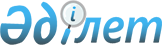 О районном бюджете района Беимбета Майлина на 2021-2023 годыРешение маслихата района Беимбета Майлина Костанайской области от 28 декабря 2020 года № 442. Зарегистрировано Департаментом юстиции Костанайской области 31 декабря 2020 года № 9687.
      В соответствии с подпунктом 1) пункта 1 статьи 6 Закона Республики Казахстан от 23 января 2001 года "О местном государственном управлении и самоуправлении в Республике Казахстан" маслихат района РЕШИЛ:
      1. Утвердить районный бюджет на 2021-2023 годы согласно приложениям 1, 2 и 3 соответственно, в том числе на 2021 год в следующих объемах:
      1) доходы – 4 275 195,5 тысяч тенге, в том числе по:
      налоговым поступлениям – 2 624 532,0 тысяч тенге;
      неналоговым поступлениям – 12 629,3 тысяч тенге;
      поступлениям от продажи основного капитала – 20 889,0 тысяч тенге;
      поступлениям трансфертов – 1 617 145,2 тысяч тенге;
      2) затраты – 4 492 725,7 тысяч тенге;
      3) чистое бюджетное кредитование – 63 315,0 тысяч тенге, в том числе:
      бюджетные кредиты – 113 762,0 тысяч тенге;
      погашение бюджетных кредитов – 50 447,0 тысяч тенге;
      4) сальдо по операциям с финансовыми активами – 47 129,6 тысяч тенге;
      5) дефицит (профицит) бюджета – -327 974,8 тысяч тенге;
      6) финансирование дефицита (использование профицита) бюджета – 327 974,8 тысяч тенге.
      Сноска. Пункт 1 - в редакции решения маслихата района Беимбета Майлина Костанайской области от 06.12.2021 № 62 (вводится в действие с 01.01.2021).


      2. Учесть, что в районном бюджете на 2021 год предусмотрен объем субвенции, передаваемой из областного бюджета в сумме 1 072 700,0 тысяч тенге.
      3. Установить объемы бюджетных субвенций, передаваемых из районного бюджета бюджетам сельских округов, поселка Тобол:
      1) бюджетные субвенции, передаваемые из районного бюджета бюджетам сельских округов, поселка Тобол на 2021 год в сумме 240 269,0 тысяч тенге, в том числе:
      Асенкритовский сельский округ – 17 085,0 тысяч тенге;
      Белинский сельский округ – 12 187,0 тысяч тенге;
      Калининский сельский округ – 24 768,0 тысяч тенге;
      Майский сельский округ – 21 236,0 тысяч тенге;
      Набережный сельский округ – 19 567,0 тысяч тенге;
      Новоильиновский сельский округ – 22 239,0 тысяч тенге;
      Павловский сельский округ – 18 566,0 тысяч тенге;
      сельский округ Әйет – 65 452,0 тысяч тенге;
      поселок Тобол – 39 169,0 тысяч тенге;
      2) бюджетные субвенции, передаваемые из районного бюджета бюджетам сельских округов, поселка Тобол на 2022 год в сумме 222 494,0 тысяч тенге, в том числе:
      Асенкритовский сельский округ – 16 250,0 тысяч тенге;
      Белинский сельский округ – 12 066,0 тысяч тенге;
      Калининский сельский округ – 21 691,0 тысяч тенге;
      Майский сельский округ – 20 363,0 тысяч тенге;
      Набережный сельский округ – 16 864,0 тысяч тенге;
      Новоильиновский сельский округ – 21 641,0 тысяч тенге;
      Павловский сельский округ – 18 659,0 тысяч тенге;
      сельский округ Әйет – 59 304,0 тысяч тенге;
      поселок Тобол – 35 656,0 тысяч тенге;
      3) бюджетные субвенции, передаваемые из районного бюджета бюджетам сельских округов, поселка Тобол на 2023 год в сумме 220 327,0 тысяч тенге, в том числе:
      Асенкритовский сельский округ – 16 233,0 тысяч тенге;
      Белинский сельский округ – 12 388,0 тысяч тенге;
      Калининский сельский округ – 21 800,0 тысяч тенге;
      Майский сельский округ – 20 157,0 тысяч тенге;
      Набережный сельский округ – 17 344,0 тысяч тенге;
      Новоильиновский сельский округ – 21 699,0 тысяч тенге;
      Павловский сельский округ – 19 193,0 тысяч тенге;
      сельский округ Әйет – 56 137,0 тысяч тенге;
      поселок Тобол – 35 376,0 тысяч тенге.
      4. Учесть, что в районном бюджете на 2021 год предусмотрено поступление целевых текущих трансфертов из республиканского бюджета, в том числе на:
      1) установление доплат к должностному окладу за особые условия труда в организациях культуры и архивных учреждениях управленческому и основному персоналу государственных организаций культуры и архивных учреждений;
      2) установление доплат к заработной плате работников, предоставляющих специальные социальные услуги в государственных организациях социальной защиты населения;
      3) развитие рынка труда;
      4) обеспечение прав и улучшение качества жизни инвалидов в Республике Казахстан;
      5) выплату государственной адресной социальной помощи.
      5. Учесть, что в районном бюджете на 2021 год предусмотрено поступление целевых текущих трансфертов из Национального фонда Республики Казахстан на реализацию мероприятий по социальной и инженерной инфраструктуре в сельских населенных пунктах в рамках проекта "Ауыл-Ел бесігі".
      6. Учесть, что в районном бюджете на 2021 год предусмотрено поступление сумм кредитов из республиканского бюджета для реализации мер социальной поддержки специалистов.
      7. Учесть, что в районном бюджете на 2021 год предусмотрено перечисление в областной бюджет трансфертов на компенсацию потерь областного бюджета в сумме 2 376 928,0 тыс. тенге.
      8. Утвердить резерв местного исполнительного органа района Беимбета Майлина на 2021 год в сумме 20 320,9 тысяч тенге.
      Сноска. Пункт 8 - в редакции решения маслихата района Беимбета Майлина Костанайской области от 06.12.2021 № 62 (вводится в действие с 01.01.2021).


      9. Настоящее решение вводится в действие с 1 января 2021 года. Районный бюджет на 2021 год
      Сноска. Приложение 1 - в редакции решения маслихата района Беимбета Майлина Костанайской области от 06.12.2021 № 62 (вводится в действие с 01.01.2021). Районный бюджет на 2022 год
      Сноска. Приложение 2 - в редакции решения маслихата района Беимбета Майлина Костанайской области от 21.06.2021 № 39 (вводится в действие с 01.01.2021). Районный бюджет на 2023 год
      Сноска. Приложение 3 - в редакции решения маслихата района Беимбета Майлина Костанайской области от 01.09.2021 № 46 (вводится в действие с 01.01.2021).
					© 2012. РГП на ПХВ «Институт законодательства и правовой информации Республики Казахстан» Министерства юстиции Республики Казахстан
				
      Председатель сессии 

Н. Транда

      Исполняющий обязанности секретаря маслихата района Беимбета Майлина 

Н. Транда
Приложение 1
к решению маслихата
от 28 декабря 2020 года
№ 442
Категория 
Категория 
Категория 
Категория 
Категория 
Сумма, тысяч тенге
Класс 
Класс 
Класс 
Класс 
Сумма, тысяч тенге
Подкласс
Подкласс
Подкласс
Сумма, тысяч тенге
Наименование
Сумма, тысяч тенге
I. Доходы 
4 275 195,5
1
Налоговые поступления
2 624 532,0
01
Подоходный налог
1 055 504,0
1
Корпоративный подоходный налог
214 477,0
2
Индивидуальный подоходный налог
841 027,0
03
Социальный налог
648 000,0
1
Социальный налог
648 000,0
04
Hалоги на собственность
826 218,0
1
Hалоги на имущество
820 419,0
3
Земельный налог
3 299,0
4
Налог на транспортные средства
2 500,0
05
Внутренние налоги на товары, работы и услуги
91 229,0
2
Акцизы
4 669,0
3
Поступления за использование природных и других ресурсов
73 750,0
4
Сборы за ведение предпринимательской и профессиональной деятельности
12 810,0
08
Обязательные платежи, взимаемые за совершение юридически значимых действий и (или) выдачу документов уполномоченными на то государственными органами или должностными лицами
3 581,0
1
Государственная пошлина
3 581,0
2
Неналоговые поступления
12 629,3
01
Доходы от государственной собственности
9 071,3
5
Доходы от аренды имущества, находящегося в государственной собственности
791,0
7
Вознаграждения по кредитам, выданным из государственного бюджета
8 158,3
9
Прочие доходы от государственной собственности 
122,0
04
Штрафы, пени, санкции, взыскания, налагаемые государственными учреждениями, финансируемыми из государственного бюджета, а также содержащимися и финансируемыми из бюджета (сметы расходов) Национального Банка Республики Казахстан 
433,0
1
Штрафы, пени, санкции, взыскания, налагаемые государственными учреждениями, финансируемыми из государственного бюджета, а также содержащимися и финансируемыми из бюджета (сметы расходов) Национального Банка Республики Казахстан, за исключением поступлений от организаций нефтяного сектора и в Фонд компенсации потерпевшим
433,0
06
Прочие неналоговые поступления
3 125,0
1
Прочие неналоговые поступления
3 125,0
3
Поступления от продажи основного капитала
20 889,0
01
Продажа государственного имущества, закрепленного за государственными учреждениями
4 343,0
1
Продажа государственного имущества, закрепленного за государственными учреждениями
4 343,0
03
Продажа земли и нематериальных активов
16 546,0
1
Продажа земли
9 252,0
2
Продажа нематериальных активов
7 294,0
4
Поступления трансфертов
1 617 145,2
01
Трансферты из нижестоящих органов государственного управления
0,7
3
Трансферты из бюджетов городов районного значения, сел, поселков, сельских округов
0,7
02
Трансферты из вышестоящих органов государственного управления
1 617 144,5
2
Трансферты из областного бюджета
1 617 144,5
Функциональная группа
Функциональная группа
Функциональная группа
Функциональная группа
Функциональная группа
Сумма, тысяч тенге
Функциональная подгруппа
Функциональная подгруппа
Функциональная подгруппа
Функциональная подгруппа
Сумма, тысяч тенге
Администратор бюджетных программ
Администратор бюджетных программ
Администратор бюджетных программ
Сумма, тысяч тенге
Программа
Программа
Сумма, тысяч тенге
Наименование
Сумма, тысяч тенге
II. Затраты
4 492 725,7
01
Государственные услуги общего характера
653 042,5
1
Представительные, исполнительные и другие органы, выполняющие общие функции государственного управления
164 673,9
112
Аппарат маслихата района (города областного значения)
23 352,9
001
Услуги по обеспечению деятельности маслихата района (города областного значения)
23 152,0
003
Капитальные расходы государственного органа
200,9
122
Аппарат акима района (города областного значения)
141 321,0
001
Услуги по обеспечению деятельности акима района (города областного значения)
141 051,0
003
Капитальные расходы государственного органа
270,0
2
Финансовая деятельность
2 736,3
459
Отдел экономики и финансов района (города областного значения)
2 736,3
003
Проведение оценки имущества в целях налогообложения
1 009,3
010
Приватизация, управление коммунальным имуществом, постприватизационная деятельность и регулирование споров, связанных с этим 
1 727,0
9
Прочие государственные услуги общего характера
485 632,3
458
Отдел жилищно-коммунального хозяйства, пассажирского транспорта и автомобильных дорог района (города областного значения)
400 384,8
001
Услуги по реализации государственной политики на местном уровне в области жилищно-коммунального хозяйства, пассажирского транспорта и автомобильных дорог
28 283,7
013
Капитальные расходы государственного органа
6 100,0
067
Капитальные расходы подведомственных государственных учреждений и организаций
6 034,7
113
Целевые текущие трансферты нижестоящим бюджетам
359 966,4
459
Отдел экономики и финансов района (города областного значения)
85 247,5
001
Услуги по реализации государственной политики в области формирования и развития экономической политики, государственного планирования, исполнения бюджета и управления коммунальной собственностью района (города областного значения)
48 149,0
113
Целевые текущие трансферты нижестоящим бюджетам
37 098,5
02
Оборона
9 230,8
1
Военные нужды
8 332,0
122
Аппарат акима района (города областного значения)
8 332,0
005
Мероприятия в рамках исполнения всеобщей воинской обязанности
8 332,0
2
Организация работы по чрезвычайным ситуациям
898,8
122
Аппарат акима района (города областного значения)
898,8
006
Предупреждение и ликвидация чрезвычайных ситуаций масштаба района (города областного значения)
898,8
03
Общественный порядок, безопасность, правовая, судебная, уголовно-исполнительная деятельность
174,0
9
Прочие услуги в области общественного порядка и безопасности
174,0
458
Отдел жилищно-коммунального хозяйства, пассажирского транспорта и автомобильных дорог района (города областного значения)
174,0
021
Обеспечение безопасности дорожного движения в населенных пунктах
174,0
06
Социальная помощь и социальное обеспечение
278 956,2
1
Социальное обеспечение
30 373,1
451
Отдел занятости и социальных программ района (города областного значения)
30 373,1
005
Государственная адресная социальная помощь
30 373,1
2
Социальная помощь
204 714,1
451
Отдел занятости и социальных программ района (города областного значения)
204 714,1
002
Программа занятости
67 144,0
006
Оказание жилищной помощи
395,0
007
Социальная помощь отдельным категориям нуждающихся граждан по решениям местных представительных органов
26 753,6
010
Материальное обеспечение детей-инвалидов, воспитывающихся и обучающихся на дому
1 009,9
014
Оказание социальной помощи нуждающимся гражданам на дому
53 516,0
017
Обеспечение нуждающихся инвалидов протезно-ортопедическими, сурдотехническими и тифлотехническими средствами, специальными средствами передвижения, обязательными гигиеническими средствами, а также предоставление услуг санаторно-курортного лечения, специалиста жестового языка, индивидуальных помощников в соответствии с индивидуальной программой реабилитации инвалида
26 411,6
023
Обеспечение деятельности центров занятости населения
29 484,0
9
Прочие услуги в области социальной помощи и социального обеспечения
43 869,0
451
Отдел занятости и социальных программ района (города областного значения)
43 869,0
001
Услуги по реализации государственной политики на местном уровне в области обеспечения занятости и реализации социальных программ для населения
30 642,0
011
Оплата услуг по зачислению, выплате и доставке пособий и других социальных выплат
633,0
050
Обеспечение прав и улучшение качества жизни инвалидов в Республике Казахстан
12 594,0
07
Жилищно-коммунальное хозяйство
128 257,1
1
Жилищное хозяйство
31 389,5
458
Отдел жилищно-коммунального хозяйства, пассажирского транспорта и автомобильных дорог района (города областного значения)
27 281,8
004
Обеспечение жильем отдельных категорий граждан
25 000,0
031
Изготовление технических паспортов на объекты кондоминиумов
2 281,8
466
Отдел архитектуры, градостроительства и строительства района (города областного значения)
4 107,7
004
Проектирование, развитие и (или) обустройство инженерно-коммуникационной инфраструктуры
4 107,7
2
Коммунальное хозяйство
96 867,6
458
Отдел жилищно-коммунального хозяйства, пассажирского транспорта и автомобильных дорог района (города областного значения)
9 188,0
026
Организация эксплуатации тепловых сетей, находящихся в коммунальной собственности районов (городов областного значения)
9 188,0
466
Отдел архитектуры, градостроительства и строительства района (города областного значения)
87 679,6
058
Развитие системы водоснабжения и водоотведения в сельских населенных пунктах
87 679,6
08
Культура, спорт, туризм и информационное пространство
328 063,9
1
Деятельность в области культуры
129 327,0
455
Отдел культуры и развития языков района (города областного значения)
129 327,0
003
Поддержка культурно-досуговой работы
129 327,0
2
Спорт
34 774,7
465
Отдел физической культуры и спорта района (города областного значения)
34 774,7
001
Услуги по реализации государственной политики на местном уровне в сфере физической культуры и спорта
12 710,0
004
Капитальные расходы государственного органа
170,0
005
Развитие массового спорта и национальных видов спорта 
16 297,0
006
Проведение спортивных соревнований на районном (города областного значения) уровне
2 085,5
007
Подготовка и участие членов сборных команд района (города областного значения) по различным видам спорта на областных спортивных соревнованиях
3 512,2
3
Информационное пространство
112 747,5
455
Отдел культуры и развития языков района (города областного значения)
102 185,0
006
Функционирование районных (городских) библиотек
87 197,0
007
Развитие государственного языка и других языков народа Казахстана
14 988,0
456
Отдел внутренней политики района (города областного значения)
10 562,5
002
Услуги по проведению государственной информационной политики
10 562,5
9
Прочие услуги по организации культуры, спорта, туризма и информационного пространства
51 214,7
455
Отдел культуры и развития языков района (города областного значения)
18 945,5
001
Услуги по реализации государственной политики на местном уровне в области развития языков и культуры
14 580,0
032
Капитальные расходы подведомственных государственных учреждений и организаций
4 365,5
456
Отдел внутренней политики района (города областного значения)
32 269,2
001
Услуги по реализации государственной политики на местном уровне в области информации, укрепления государственности и формирования социального оптимизма граждан
20 577,0
003
Реализация мероприятий в сфере молодежной политики
11 692,2
09
Топливно-энергетический комплекс и недропользование
30 221,2
1
Топливо и энергетика
4 109,2
466
Отдел архитектуры, градостроительства и строительства района (города областного значения)
4 109,2
009
Развитие теплоэнергетической системы
4 109,2
9
Прочие услуги в области топливно-энергетического комплекса и недропользования
26 112,0
466
Отдел архитектуры, градостроительства и строительства района (города областного значения)
26 112,0
036
Развитие газотранспортной системы
26 112,0
10
Сельское, водное, лесное, рыбное хозяйство, особо охраняемые природные территории, охрана окружающей среды и животного мира, земельные отношения
70 793,9
1
Сельское хозяйство
28 388,0
462
Отдел сельского хозяйства района (города областного значения)
28 388,0
001
Услуги по реализации государственной политики на местном уровне в сфере сельского хозяйства
28 388,0
6
Земельные отношения
23 551,0
463
Отдел земельных отношений района (города областного значения)
23 551,0
001
Услуги по реализации государственной политики в области регулирования земельных отношений на территории района (города областного значения)
17 961,0
007
Капитальные расходы государственного органа 
5 590,0
9
Прочие услуги в области сельского, водного, лесного, рыбного хозяйства, охраны окружающей среды и земельных отношений
18 854,9
459
Отдел экономики и финансов района (города областного значения)
18 854,9
099
Реализация мер по оказанию социальной поддержки специалистов
18 854,9
11
Промышленность, архитектурная, градостроительная и строительная деятельность
24 129,0
2
Архитектурная, градостроительная и строительная деятельность
24 129,0
466
Отдел архитектуры, градостроительства и строительства района (города областного значения)
24 129,0
001
Услуги по реализации государственной политики в области строительства, улучшения архитектурного облика городов, районов и населенных пунктов области и обеспечению рационального и эффективного градостроительного освоения территории района (города областного значения)
24 129,0
12
Транспорт и коммуникации
156 930,3
1
Автомобильный транспорт
156 930,3
458
Отдел жилищно-коммунального хозяйства, пассажирского транспорта и автомобильных дорог района (города областного значения)
156 930,3
023
Обеспечение функционирования автомобильных дорог
35 971,9
051
Реализация приоритетных проектов транспортной инфраструктуры
120 958,4
13
Прочие
179 221,9
3
Поддержка предпринимательской деятельности и защита конкуренции
158 901,0
466
Отдел архитектуры, градостроительства и строительства района (города областного значения)
145 808,0
026
Развитие индустриальной инфраструктуры в рамках Государственной программы поддержки и развития бизнеса "Дорожная карта бизнеса-2025"
145 808,0
469
Отдел предпринимательства района (города областного значения)
13 093,0
001
Услуги по реализации государственной политики на местном уровне в области развития предпринимательства
13 093,0
9
Прочие
20 320,9
459
Отдел экономики и финансов района (города областного значения)
20 320,9
012
Резерв местного исполнительного органа района (города областного значения)
20 320,9
14
Обслуживание долга
8 334,0
1
Обслуживание долга
8 334,0
459
Отдел экономики и финансов района (города областного значения)
8 334,0
021
Обслуживание долга местных исполнительных органов по выплате вознаграждений и иных платежей по займам из областного бюджета
8 334,0
15
Трансферты
2 625 370,9
1
Трансферты
2 625 370,9
459
Отдел экономики и финансов района (города областного значения)
2 625 370,9
006
Возврат неиспользованных (недоиспользованных) целевых трансфертов
15,6
024
Целевые текущие трансферты из нижестоящего бюджета на компенсацию потерь вышестоящего бюджета в связи с изменением законодательства
2 376 928,0
038
Субвенции
240 269,0
039
Целевые текущие трансферты из вышестоящего бюджета на компенсацию потерь нижестоящих бюджетов в связи с изменением законодательства
8 158,3
III. Чистое бюджетное кредитование
63 315,0
Бюджетные кредиты
113 762,0
 10
Сельское, водное, лесное, рыбное хозяйство, особо охраняемые природные территории, охрана окружающей среды и животного мира, земельные отношения
113 762,0
9
Прочие услуги в области сельского, водного, лесного, рыбного хозяйства, охраны окружающей среды и земельных отношений
113 762,0
459
Отдел экономики и финансов района (города областного значения)
113 762,0
018
Бюджетные кредиты для реализации мер социальной поддержки специалистов
113 762,0
Погашение бюджетных кредитов
50 447,0
5
Погашение бюджетных кредитов
50 447,0
01
Погашение бюджетных кредитов
50 447,0
1
Погашение бюджетных кредитов, выданных из государственного бюджета
50 447,0
13
Погашение бюджетных кредитов, выданных из местного бюджета физическим лицам
50 447,0
IV. Сальдо по операциям с финансовыми активами
47 129,6
Приобретение финансовых активов
47 129,6
13
Прочие
47 129,6
9
Прочие
47 129,6
458
Отдел жилищно-коммунального хозяйства, пассажирского транспорта и автомобильных дорог района (города областного значения)
47 129,6
065
Формирование или увеличение уставного капитала юридических лиц
47 129,6
V. Дефицит (профицит) бюджета
-327 974,8
VI. Финансирование дефицита (использование профицита) бюджета
327 974,8Приложение 2
к решению маслихата
от 28 декабря 2020 года
№ 442
Категория
Категория
Категория
Категория
Категория
Сумма, тысяч тенге
Класс
Класс
Класс
Класс
Сумма, тысяч тенге
Подкласс
Подкласс
Подкласс
Сумма, тысяч тенге
Наименование
Сумма, тысяч тенге
I. Доходы 
4 114 368,0
1
Налоговые поступления
2 646 608,0
01
Подоходный налог
1 090 714,0
1
Корпоративный подоходный налог
176 635,0
2
Индивидуальный подоходный налог
914 079,0
03
Социальный налог
706 263,0
1
Социальный налог
706 263,0
04
Hалоги на собственность
763 821,0
1
Hалоги на имущество
759 730,0
3
Земельный налог
4 091,0
05
Внутренние налоги на товары, работы и услуги
82 020,0
2
Акцизы
3 206,0
3
Поступления за использование природных и других ресурсов
64 838,0
4
Сборы за ведение предпринимательской и профессиональной деятельности
13 976,0
08
Обязательные платежи, взимаемые за совершение юридически значимых действий и (или) выдачу документов уполномоченными на то государственными органами или должностными лицами
3 790,0
1
Государственная пошлина
3 790,0
2
Неналоговые поступления
6 318,0
01
Доходы от государственной собственности
961,0
5
Доходы от аренды имущества, находящегося в государственной собственности
831,0
9
Прочие доходы от государственной собственности
130,0
04
Штрафы, пени, санкции, взыскания, налагаемые государственными учреждениями, финансируемыми из государственного бюджета, а также содержащимися и финансируемыми из бюджета (сметы расходов) Национального Банка Республики Казахстан 
455,0
1
Штрафы, пени, санкции, взыскания, налагаемые государственными учреждениями, финансируемыми из государственного бюджета, а также содержащимися и финансируемыми из бюджета (сметы расходов) Национального Банка Республики Казахстан, за исключением поступлений от организаций нефтяного сектора и в Фонд компенсации потерпевшим
455,0
06
Прочие неналоговые поступления
4 902,0
1
Прочие неналоговые поступления
4 902,0
3
Поступления от продажи основного капитала
9 095,0
01
Продажа государственного имущества, закрепленного за государственными учреждениями
1 643,0
1
Продажа государственного имущества, закрепленного за государственными учреждениями
1 643,0
03
Продажа земли и нематериальных активов
7 452,0
1
Продажа земли
2 652,0
2
Продажа нематериальных активов
4 800,0
4
Поступления трансфертов
1 452 347,0
02
Трансферты из вышестоящих органов государственного управления
1 452 347,0
2
Трансферты из областного бюджета
1 452 347,0
Функциональная группа
Функциональная группа
Функциональная группа
Функциональная группа
Функциональная группа
Сумма, тысяч тенге
Функциональная подгруппа
Функциональная подгруппа
Функциональная подгруппа
Функциональная подгруппа
Сумма, тысяч тенге
Администратор бюджетных программ
Администратор бюджетных программ
Администратор бюджетных программ
Сумма, тысяч тенге
Программа
Программа
Сумма, тысяч тенге
Наименование
Сумма, тысяч тенге
II. Затраты
4 075 046,0
01
Государственные услуги общего характера
191 898,0
1
Представительные, исполнительные и другие органы, выполняющие общие функции государственного управления
127 586,0
112
Аппарат маслихата района (города областного значения)
18 450,0
001
Услуги по обеспечению деятельности маслихата района (города областного значения)
18 450,0
122
Аппарат акима района (города областного значения)
109 136,0
001
Услуги по обеспечению деятельности акима района (города областного значения)
109 136,0
2
Финансовая деятельность
1 813,0
459
Отдел экономики и финансов района (города областного значения)
1 813,0
003
Проведение оценки имущества в целях налогообложения
1 056,0
010
Приватизация, управление коммунальным имуществом, постприватизационная деятельность и регулирование споров, связанных с этим 
757,0
9
Прочие государственные услуги общего характера
62 499,0
458
Отдел жилищно-коммунального хозяйства, пассажирского транспорта и автомобильных дорог района (города областного значения)
13 828,0
001
Услуги по реализации государственной политики на местном уровне в области жилищно-коммунального хозяйства, пассажирского транспорта и автомобильных дорог
13 828,0
459
Отдел экономики и финансов района (города областного значения)
48 671,0
001
Услуги по реализации государственной политики в области формирования и развития экономической политики, государственного планирования, исполнения бюджета и управления коммунальной собственностью района (города областного значения)
48 671,0
02
Оборона
9 283,0
1
Военные нужды
8 600,0
122
Аппарат акима района (города областного значения)
8 600,0
005
Мероприятия в рамках исполнения всеобщей воинской обязанности
8 600,0
2
Организация работы по чрезвычайным ситуациям
683,0
122
Аппарат акима района (города областного значения)
683,0
006
Предупреждение и ликвидация чрезвычайных ситуаций масштаба района (города областного значения)
683,0
06
Социальная помощь и социальное обеспечение
209 704,0
1
Социальное обеспечение
11 362,0
451
Отдел занятости и социальных программ района (города областного значения)
11 362,0
005
Государственная адресная социальная помощь
11 362,0
2
Социальная помощь
167 057,0
451
Отдел занятости и социальных программ района (города областного значения)
167 057,0
002
Программа занятости
56 892,0
006
Оказание жилищной помощи
4 128,0
007
Социальная помощь отдельным категориям нуждающихся граждан по решениям местных представительных органов
34 969,0
010
Материальное обеспечение детей-инвалидов, воспитывающихся и обучающихся на дому
1 310,0
014
Оказание социальной помощи нуждающимся гражданам на дому
36 342,0
017
Обеспечение нуждающихся инвалидов протезно-ортопедическими, сурдотехническими и тифлотехническими средствами, специальными средствами передвижения, обязательными гигиеническими средствами, а также предоставление услуг санаторно-курортного лечения, специалиста жестового языка, индивидуальных помощников в соответствии с индивидуальной программой реабилитации инвалида
9 589,0
023
Обеспечение деятельности центров занятости населения
23 827,0
9
Прочие услуги в области социальной помощи и социального обеспечения
31 285,0
451
Отдел занятости и социальных программ района (города областного значения)
31 285,0
001
Услуги по реализации государственной политики на местном уровне в области обеспечения занятости и реализации социальных программ для населения
30 439,0
011
Оплата услуг по зачислению, выплате и доставке пособий и других социальных выплат
846,0
07
Жилищно-коммунальное хозяйство
497 954,0
2
Коммунальное хозяйство
497 954,0
466
Отдел архитектуры, градостроительства и строительства района (города областного значения)
497 954,0
058
Развитие системы водоснабжения и водоотведения в сельских населенных пунктах
497 954,0
08
Культура, спорт, туризм и информационное пространство
284 330,0
1
Деятельность в области культуры
106 962,0
455
Отдел культуры и развития языков района (города областного значения)
106 962,0
003
Поддержка культурно-досуговой работы
106 962,0
2
Спорт
41 565,0
465
Отдел физической культуры и спорта района (города областного значения)
41 565,0
001
Услуги по реализации государственной политики на местном уровне в сфере физической культуры и спорта
9 891,0
005
Развитие массового спорта и национальных видов спорта 
18 033,0
006
Проведение спортивных соревнований на районном (города областного значения) уровне
6 051,0
007
Подготовка и участие членов сборных команд района (города областного значения) по различным видам спорта на областных спортивных соревнованиях
7 590,0
3
Информационное пространство
87 932,0
455
Отдел культуры и развития языков района (города областного значения)
76 849,0
006
Функционирование районных (городских) библиотек
61 156,0
007
Развитие государственного языка и других языков народа Казахстана
15 693,0
456
Отдел внутренней политики района (города областного значения)
11 083,0
002
Услуги по проведению государственной информационной политики
11 083,0
9
Прочие услуги по организации культуры, спорта, туризма и информационного пространства
47 871,0
455
Отдел культуры и развития языков района (города областного значения)
18 872,0
001
Услуги по реализации государственной политики на местном уровне в области развития языков и культуры
13 066,0
032
Капитальные расходы подведомственных государственных учреждений и организаций
5 806,0
456
Отдел внутренней политики района (города областного значения)
28 999,0
001
Услуги по реализации государственной политики на местном уровне в области информации, укрепления государственности и формирования социального оптимизма граждан
16 912,0
003
Реализация мероприятий в сфере молодежной политики
12 087,0
10
Сельское, водное, лесное, рыбное хозяйство, особо охраняемые природные территории, охрана окружающей среды и животного мира, земельные отношения
56 642,0
1
Сельское хозяйство
22 442,0
462
Отдел сельского хозяйства района (города областного значения)
22 442,0
001
Услуги по реализации государственной политики на местном уровне в сфере сельского хозяйства
22 442,0
6
Земельные отношения
14 884,0
463
Отдел земельных отношений района (города областного значения)
14 884,0
001
Услуги по реализации государственной политики в области регулирования земельных отношений на территории района (города областного значения)
14 884,0
9
Прочие услуги в области сельского, водного, лесного, рыбного хозяйства, охраны окружающей среды и земельных отношений
19 316,0
459
Отдел экономики и финансов района (города областного значения)
19 316,0
099
Реализация мер по оказанию социальной поддержки специалистов
19 316,0
11
Промышленность, архитектурная, градостроительная и строительная деятельность
17 661,0
2
Архитектурная, градостроительная и строительная деятельность
17 661,0
466
Отдел архитектуры, градостроительства и строительства района (города областного значения)
17 661,0
001
Услуги по реализации государственной политики в области строительства, улучшения архитектурного облика городов, районов и населенных пунктов области и обеспечению рационального и эффективного градостроительного освоения территории района (города областного значения)
17 661,0
12
Транспорт и коммуникации
77 655,0
1
Автомобильный транспорт
77 655,0
458
Отдел жилищно-коммунального хозяйства, пассажирского транспорта и автомобильных дорог района (города областного значения)
77 655,0
023
Обеспечение функционирования автомобильных дорог
77 655,0
13
Прочие
119 762,0
3
Поддержка предпринимательской деятельности и защита конкуренции
69 762,0
466
Отдел архитектуры, градостроительства и строительства района (города областного значения)
58 675,0
026
Развитие индустриальной инфраструктуры в рамках Государственной программы поддержки и развития бизнеса "Дорожная карта бизнеса-2025"
58 675,0
469
Отдел предпринимательства района (города областного значения)
11 087,0
001
Услуги по реализации государственной политики на местном уровне в области развития предпринимательства
11 087,0
9
Прочие
50 000,0
459
Отдел экономики и финансов района (города областного значения)
50 000,0
012
Резерв местного исполнительного органа района (города областного значения)
50 000,0
14
Обслуживание долга
10 735,0
1
Обслуживание долга
10 735,0
459
Отдел экономики и финансов района (города областного значения)
10 735,0
021
Обслуживание долга местных исполнительных органов по выплате вознаграждений и иных платежей по займам из областного бюджета
10 735,0
15
Трансферты
2 599 422,0
1
Трансферты
2 599 422,0
459
Отдел экономики и финансов района (города областного значения)
2 599 422,0
024
Целевые текущие трансферты из нижестоящего бюджета на компенсацию потерь вышестоящего бюджета в связи с изменением законодательства
2 376 928,0
038
Субвенции
222 494,0
III. Чистое бюджетное кредитование
-50 447,0
Бюджетные кредиты
0,0
Погашение бюджетных кредитов
50 447,0
5
Погашение бюджетных кредитов
50 447,0
01
Погашение бюджетных кредитов
50 447,0
1
Погашение бюджетных кредитов, выданных из государственного бюджета
50 447,0
13
Погашение бюджетных кредитов, выданных из местного бюджета физическим лицам
50 447,0
IV. Сальдо по операциям с финансовыми активами
0,0
V. Дефицит (профицит) бюджета
89 769,0
VI. Финансирование дефицита (использование профицита) бюджета
-89 769,0Приложение 3
к решению маслихата
от 28 декабря 2020 года
№ 442
Категория
Категория
Категория
Категория
Категория
Сумма, тысяч тенге
Класс
Класс
Класс
Класс
Сумма, тысяч тенге
Подкласс
Подкласс
Подкласс
Сумма, тысяч тенге
Наименование
Сумма, тысяч тенге
I. Доходы 
4 349 567,0
1
Налоговые поступления
2 808 912,0
01
Подоходный налог
1 183 314,0
1
Корпоративный подоходный налог
191 294,0
2
Индивидуальный подоходный налог
992 020,0
03
Социальный налог
736 893,0
1
Социальный налог
736 893,0
04
Hалоги на собственность
798 188,0
1
Hалоги на имущество
793 790,0
3
Земельный налог
4 398,0
05
Внутренние налоги на товары, работы и услуги
86 462,0
2
Акцизы
3 430,0
3
Поступления за использование природных и других ресурсов
68 080,0
4
Сборы за ведение предпринимательской и профессиональной деятельности
14 952,0
08
Обязательные платежи, взимаемые за совершение юридически значимых действий и (или) выдачу документов уполномоченными на то государственными органами или должностными лицами
4 055,0
1
Государственная пошлина
4 055,0
2
Неналоговые поступления
6 627,0
01
Доходы от государственной собственности
1 003,0
5
Доходы от аренды имущества, находящегося в государственной собственности
873,0
9
Прочие доходы от государственной собственности 
130,0
04
Штрафы, пени, санкции, взыскания, налагаемые государственными учреждениями, финансируемыми из государственного бюджета, а также содержащимися и финансируемыми из бюджета (сметы расходов) Национального Банка Республики Казахстан 
477,0
1
Штрафы, пени, санкции, взыскания, налагаемые государственными учреждениями, финансируемыми из государственного бюджета, а также содержащимися и финансируемыми из бюджета (сметы расходов) Национального Банка Республики Казахстан, за исключением поступлений от организаций нефтяного сектора и в Фонд компенсации потерпевшим
477,0
06
Прочие неналоговые поступления
5 147,0
1
Прочие неналоговые поступления
5 147,0
3
Поступления от продажи основного капитала
9 395,0
01
Продажа государственного имущества, закрепленного за государственными учреждениями
1 643,0
1
Продажа государственного имущества, закрепленного за государственными учреждениями
1 643,0
03
Продажа земли и нематериальных активов
7 752,0
1
Продажа земли
2 652,0
2
Продажа нематериальных активов
5 100,0
4
Поступления трансфертов
1 524 633,0
02
Трансферты из вышестоящих органов государственного управления
1 524 633,0
2
Трансферты из областного бюджета
1 524 633,0
Функциональная группа
Функциональная группа
Функциональная группа
Функциональная группа
Функциональная группа
Сумма, тысяч тенге
Функциональная подгруппа
Функциональная подгруппа
Функциональная подгруппа
Функциональная подгруппа
Сумма, тысяч тенге
Администратор бюджетных программ
Администратор бюджетных программ
Администратор бюджетных программ
Сумма, тысяч тенге
Программа
Программа
Сумма, тысяч тенге
Наименование
Сумма, тысяч тенге
II. Затраты
4 251 456,0
01
Государственные услуги общего характера
199 623,0
1
Представительные, исполнительные и другие органы, выполняющие общие функции государственного управления
132 724,0
112
Аппарат маслихата района (города областного значения)
19 179,0
001
Услуги по обеспечению деятельности маслихата района (города областного значения)
19 179,0
122
Аппарат акима района (города областного значения)
113 545,0
001
Услуги по обеспечению деятельности акима района (города областного значения)
113 545,0
2
Финансовая деятельность
1 893,0
459
Отдел экономики и финансов района (города областного значения)
1 893,0
003
Проведение оценки имущества в целях налогообложения
1 098,0
010
Приватизация, управление коммунальным имуществом, постприватизационная деятельность и регулирование споров, связанных с этим 
795,0
9
Прочие государственные услуги общего характера
65 006,0
458
Отдел жилищно-коммунального хозяйства, пассажирского транспорта и автомобильных дорог района (города областного значения)
14 391,0
001
Услуги по реализации государственной политики на местном уровне в области жилищно-коммунального хозяйства, пассажирского транспорта и автомобильных дорог
14 391,0
459
Отдел экономики и финансов района (города областного значения)
50 615,0
001
Услуги по реализации государственной политики в области формирования и развития экономической политики, государственного планирования, исполнения бюджета и управления коммунальной собственностью района (города областного значения)
50 615,0
02
Оборона
9 671,0
1
Военные нужды
8 954,0
122
Аппарат акима района (города областного значения)
8 954,0
005
Мероприятия в рамках исполнения всеобщей воинской обязанности
8 954,0
2
Организация работы по чрезвычайным ситуациям
717,0
122
Аппарат акима района (города областного значения)
717,0
006
Предупреждение и ликвидация чрезвычайных ситуаций масштаба района (города областного значения)
717,0
06
Социальная помощь и социальное обеспечение
218 835,0
1
Социальное обеспечение
11 858,0
451
Отдел занятости и социальных программ района (города областного значения)
11 858,0
005
Государственная адресная социальная помощь
11 858,0
2
Социальная помощь
174 421,0
451
Отдел занятости и социальных программ района (города областного значения)
174 421,0
002
Программа занятости
59 636,0
006
Оказание жилищной помощи
4 293,0
007
Социальная помощь отдельным категориям нуждающихся граждан по решениям местных представительных органов
36 368,0
010
Материальное обеспечение детей-инвалидов, воспитывающихся и обучающихся на дому
1 363,0
014
Оказание социальной помощи нуждающимся гражданам на дому
37 862,0
017
Обеспечение нуждающихся инвалидов обязательными гигиеническими средствами и предоставление услуг специалистами жестового языка, индивидуальными помощниками в соответствии с индивидуальной программой реабилитации инвалида
10 068,0
023
Обеспечение деятельности центров занятости населения
24 831,0
9
Прочие услуги в области социальной помощи и социального обеспечения
32 556,0
451
Отдел занятости и социальных программ района (города областного значения)
32 556,0
001
Услуги по реализации государственной политики на местном уровне в области обеспечения занятости и реализации социальных программ для населения
31 677,0
011
Оплата услуг по зачислению, выплате и доставке пособий и других социальных выплат
879,0
07
Жилищно-коммунальное хозяйство
530 000,0
1
Жилищное хозяйство
20 000,0
466
Отдел архитектуры, градостроительства и строительства района (города областного значения)
20 000,0
004
Проектирование, развитие и (или) обустройство инженерно-коммуникационной инфраструктуры
20 000,0
2
Коммунальное хозяйство
510 000,0
466
Отдел архитектуры, градостроительства и строительства района (города областного значения)
510 000,0
058
Развитие системы водоснабжения и водоотведения в сельских населенных пунктах
510 000,0
08
Культура, спорт, туризм и информационное пространство
292 019,0
1
Деятельность в области культуры
111 474,0
455
Отдел культуры и развития языков района (города областного значения)
111 474,0
003
Поддержка культурно-досуговой работы
111 474,0
2
Спорт
43 320,0
465
Отдел физической культуры и спорта района (города областного значения)
43 320,0
001
Услуги по реализации государственной политики на местном уровне в сфере физической культуры и спорта
10 293,0
005
Развитие массового спорта и национальных видов спорта 
18 840,0
006
Проведение спортивных соревнований на районном (города областного значения) уровне
6 293,0
007
Подготовка и участие членов сборных команд района (города областного значения) по различным видам спорта на областных спортивных соревнованиях
7 894,0
3
Информационное пространство
91 582,0
455
Отдел культуры и развития языков района (города областного значения)
80 055,0
006
Функционирование районных (городских) библиотек
63 705,0
007
Развитие государственного языка и других языков народа Казахстана
16 350,0
456
Отдел внутренней политики района (города областного значения)
11 527,0
002
Услуги по проведению государственной информационной политики
11 527,0
9
Прочие услуги по организации культуры, спорта, туризма и информационного пространства
45 643,0
455
Отдел культуры и развития языков района (города областного значения)
15 468,0
001
Услуги по реализации государственной политики на местном уровне в области развития языков и культуры
13 590,0
032
Капитальные расходы подведомственных государственных учреждений и организаций
1 878,0
456
Отдел внутренней политики района (города областного значения)
30 175,0
001
Услуги по реализации государственной политики на местном уровне в области информации, укрепления государственности и формирования социального оптимизма граждан
17 594,0
003
Реализация мероприятий в сфере молодежной политики
12 581,0
09
Топливно-энергетический комплекс и недропользование
20 000,0
9
Прочие услуги в области топливно-энергетического комплекса и недропользования
20 000,0
466
Отдел архитектуры, градостроительства и строительства района (города областного значения)
20 000,0
036
Развитие газотранспортной системы
20 000,0
10
Сельское, водное, лесное, рыбное хозяйство, особо охраняемые природные территории, охрана окружающей среды и животного мира, земельные отношения
59 113,0
1
Сельское хозяйство
23 343,0
462
Отдел сельского хозяйства района (города областного значения)
23 343,0
001
Услуги по реализации государственной политики на местном уровне в сфере сельского хозяйства
23 343,0
6
Земельные отношения
15 488,0
463
Отдел земельных отношений района (города областного значения)
15 488,0
001
Услуги по реализации государственной политики в области регулирования земельных отношений на территории района (города областного значения)
15 488,0
9
Прочие услуги в области сельского, водного, лесного, рыбного хозяйства, охраны окружающей среды и земельных отношений
20 282,0
459
Отдел экономики и финансов района (города областного значения)
20 282,0
099
Реализация мер по оказанию социальной поддержки специалистов
20 282,0
11
Промышленность, архитектурная, градостроительная и строительная деятельность
18 381,0
2
Архитектурная, градостроительная и строительная деятельность
18 381,0
466
Отдел архитектуры, градостроительства и строительства района (города областного значения)
18 381,0
001
Услуги по реализации государственной политики в области строительства, улучшения архитектурного облика городов, районов и населенных пунктов области и обеспечению рационального и эффективного градостроительного освоения территории района (города областного значения)
18 381,0
12
Транспорт и коммуникации
228 294,0
1
Автомобильный транспорт
228 294,0
458
Отдел жилищно-коммунального хозяйства, пассажирского транспорта и автомобильных дорог района (города областного значения)
228 294,0
023
Обеспечение функционирования автомобильных дорог
228 294,0
13
Прочие
67 539,0
3
Поддержка предпринимательской деятельности и защита конкуренции
11 539,0
469
Отдел предпринимательства района (города областного значения)
11539,0
001
Услуги по реализации государственной политики на местном уровне в области развития предпринимательства
11 539,0
9
Прочие
56 000,0
459
Отдел экономики и финансов района (города областного значения)
56 000,0
012
Резерв местного исполнительного органа района (города областного значения)
56 000,0
14
Обслуживание долга
10 726,0
1
Обслуживание долга
10 726,0
459
Отдел экономики и финансов района (города областного значения)
10 726,0
021
Обслуживание долга местных исполнительных органов по выплате вознаграждений и иных платежей по займам из областного бюджета
10 726,0
15
Трансферты
2 597 255,0
1
Трансферты
2 597 255,0
459
Отдел экономики и финансов района (города областного значения)
2 597 255,0
024
Целевые текущие трансферты из нижестоящего бюджета на компенсацию потерь вышестоящего бюджета в связи с изменением законодательства
2 376 928,0
038
Субвенции
220 327,0
III. Чистое бюджетное кредитование
-50 493,0
Бюджетные кредиты
0,0
Погашение бюджетных кредитов
50 493,0
5
Погашение бюджетных кредитов
50 493,0
01
Погашение бюджетных кредитов
50 493,0
1
Погашение бюджетных кредитов, выданных из государственного бюджета
50 493,0
13
Погашение бюджетных кредитов, выданных из местного бюджета физическим лицам
50 493,0
IV. Сальдо по операциям с финансовыми активами
0,0
V. Дефицит (профицит) бюджета
148 604,0
VI. Финансирование дефицита (использование профицита) бюджета
-148 604,0